Prayers for those in need:   - Hannah, for Hannah’s family as they care for her, for Lydia, Shirley, and those we name in the silence of our hearts. . . . .Readings for the coming weeks	 _Give thanks, give hope; give generously. The contribution of the congregation to this need is fantastic and gratefully appreciated. If each of us contributes a packet, tin or product into the basket we can make a significant difference to a person’s life – non-perishable items (tinned or in packet) sanitary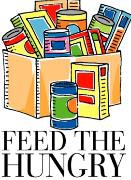 items; toiletries (soap, shampoo, conditioner, shaving cream, razors etc) these items are all acceptable. These groceries are donated to Anglicare and then distributed to the needy – may God be with you in this ministry, JudiDIARY DATES Sunday May 19th - Parish Council meets on Sunday at 12noon.Thursday 30th May – Ascension Day – 10.30am Eucharist at Christ Church.Saturday June 1st, Street stall outside Romsey IGA 9am start.  Need plenty of cakes, slices etc.  Many hands make light work so please help out in any way you can.  Contact Glenice – 54296418 or Betty 54291597PARISH PRIEST: Rev. Judi PollardOFFICE NO:   5429-1830PARISH PRIESTS MOBILE NO:   0402268001  E-MAIL:  judepol@bigpond.net.auAvailable by request for baptisms, marriage and funeralsHONORARY ASSOCIATE PRIEST: Rev. Tom Morgan: 5429-6060 website: www.lancefieldromseyanglican.orgPew sheet contact:donegal_consulting@hotmail.com Robyn 54293429 (leave a message)Welcome to theAnglican parish of St Paul’s Romsey & Christ Church, LancefieldPlease stay awhile following our celebration of the Eucharist to share in fellowship. If you are a visitor, long time parishioner or searching for a place to be welcomed - this is it – we’ve found you! Help us get to know each other over a cuppa! 	_	5th Sunday of Easter – May 19th YC 2019---------------------------------------------------------------------------------------------------------------------------------------------------------------------------------------Judi’s Jottings: In the early chapters of Revelation the curtain is raised in heaven itself (4:1). First we see the heavenly throne. And what theatrical effects! There are flashes of lightning, the sound of thunder. These announce that God himself is now on stage - heaven and earth quiver and shake before God.  The vision expands and sweeps through time into one great crescendo of praise, praise which is today's lesson from Revelation 21. Nothing less than a totally new earth, and an utterly new heaven in which everything that is wrong will be made right there, a world in which "God is among humans" (21:3), God is with us, next to us, wiping away every tear from every eye. What a vision! What a picture! Revelation shows us a vision of a new heaven and a new earth where Christ now rules in glory.  This new heaven and new earth will not have the divisions, the prejudices, and the hatred between people that we have here in this world. The new thing that God will do is to bring all people together as one Jesus has given us newness through the forgiveness he has won for us on the cross. He wants us to share that forgiveness with one another.  In spite of our failures to live up to God's expectations and keep the new commandment to love one another as Jesus has loved, he is always waiting for us to return to him and be renewed through his forgiving love. This vision in Revelation is good news for us. God says, "I am making all things new" - even us right here and now in 2010. We join with the crowd gathered around the throne of the Lamb saying, "Praise, glory, wisdom, thanksgiving, honour, power, and might belong to our God forever and ever! Amen!" (Rev 7:12). Blessings to you and your loved ones, JudiSentence: 'I give you a new commandment,' says the Lord, 'that you love one another. As I have loved you, you also should love one another.' Collect: We behold your glory, O God, in the love shown by your Son, lifted up on the cross and exalted on high: be glorified anew in the love we have for one another as disciples of the risen Lord Jesus, who lives and reigns with you, in the unity of the Holy Spirit, one God, for ever and ever. Amen. MINISTRY OF THE WORDThe First reading is from the Acts of the Apostles  16Now the apostles and the believers who were in Judea heard that the Gentiles had also accepted the word of God. So when Peter went up to Jerusalem, the circumcised believers criticized him, saying, ‘Why did you go to uncircumcised men and eat with them?’ Then Peter began to explain it to them, step by step, saying, ‘I was in the city of Joppa praying, and in a trance I saw a vision. There was something like a large sheet coming down from heaven, being lowered by its four corners; and it came close to me. As I looked at it closely I saw four-footed animals, beasts of prey, reptiles, and birds of the air. I also heard a voice saying to me, “Get up, Peter; kill and eat.” But I replied, “By no means, Lord; for nothing profane or unclean has ever entered my mouth.” But a second time the voice answered from heaven, “What God has made clean, you must not call profane.” This happened three times; then everything was pulled up again to heaven. At that very moment three men, sent to me from Caesarea, arrived at the house where we were. The Spirit told me to go with them and not to make a distinction between them and us. These six brothers also accompanied me, and we entered the man’s house. He told us how he had seen the angel standing in his house and saying, “Send to Joppa and bring Simon, who is called Peter; he will give you a message by which you and your entire household will be saved.” And as I began to speak, the Holy Spirit fell upon them just as it had upon us at the beginning. And I remembered the word of the Lord, how he had said, “John baptized with water, but you will be baptized with the Holy Spirit.” If then God gave them the same gift that he gave us when we believed in the Lord Jesus Christ, who was I that I could hinder God?’ When they heard this, they were silenced. And they praised God, saying, ‘Then God has given even to the Gentiles the repentance that leads to life.’ Hear the word of the Lord, thanks be to GodThe Epistle is from the Revelation according to JohnAfter this I looked, and there was a great multitude that no one could count, from every nation, from all tribes and peoples and languages, standing before the throne and before the Lamb, robed in white, with palm branches in their hands. They cried out in a loud voice, saying, ‘Salvation belongs to our God who is seated on the throne, and to the Lamb!’ And all the angels stood around the throne and around the elders and the four living creatures, and they fell on their faces before the throne and worshipped God, singing, ‘Amen! Blessing and glory and wisdom and thanksgiving and honour and power and might be to our God for ever and ever! Amen.’ Then one of the elders addressed me, saying, ‘Who are these, robed in white, and where have they come from?’ I said to him, ‘Sir, you are the one that knows.’ Then he said to me, ‘These are they who have come out of the great ordeal; they have washed their robes and made them white in the blood of the Lamb. For this reason they are before the throne of God, and worship him day and night within his temple, and the one who is seated on the throne will shelter them. They will hunger no more, and thirst no more; the sun will not strike them, nor any scorching heat; for the Lamb at the centre of the throne will be their shepherd, and he will guide them to springs of the water of life, and God will wipe away every tear from their eyes.’ 11May your word live in us, and bear much fruit to your gloryTHE GOSPELThe Lord be with you, and also with youThe Gospel of our Lord Jesus Christ according to John 13.31-35 Glory to you Lord Jesus ChristWhen he had gone out, Jesus said, ‘Now the Son of Man has been glorified, and God has been glorified in him. If God has been glorified in him, God will also glorify him in himself and will glorify him at once. Little children, I am with you only a little longer. You will look for me; and as I said to the Jews so now I say to you, “Where I am going, you cannot come.” I give you a new commandment, that you love one another. Just as I have loved you, you also should love one another. By this everyone will know that you are my disciples, if you have love for one another.’For the gospel of the Lord, praise to you Lord Jesus ChristThe New Revised Standard Version (Anglicized Edition), copyright 1989, 1995 by the Division of Christian Education of the National Council of the Churches of Christ in the United States of America. Used by permission. All rights reserved..Thank you to everyone who assisted in the planning, preparation and clearing away [flowers, cleaning, catering, etc] as we celebrated the life and witness of our esteemed parishioner Laurie Thomson. A most fitting tribute – he will be missed.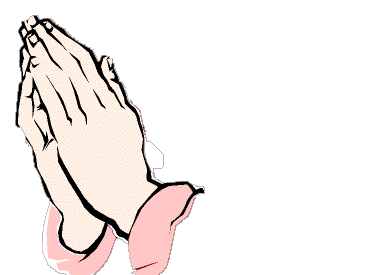 26th May2nd  June9TH JUNE6th Sunday of Easter7th Sunday of EasterDAY OF PENTECOSTActs 16.9-15[Psalm 67]Revelation 21.10-14,21.22-22.5John 14.23-29 OR John 5.1-9Acts 16.16-34 [Psalm 97]Rev. 22.12-22John 17.20-26Acts 2.1-21 OR Genesis 11.1-9[Psalm 104.26-36	]Rom. 8.14-17 OR Acts 2.1-21John 14.8-17 (25-27)